Neuvokas perhe – Ruokakasvatus varhaiskasvatuksessa verkkokoulutus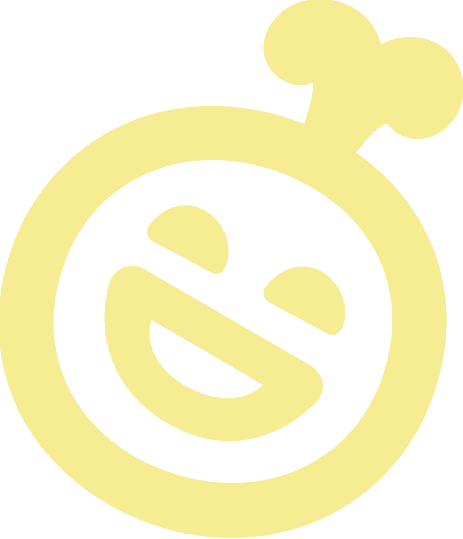 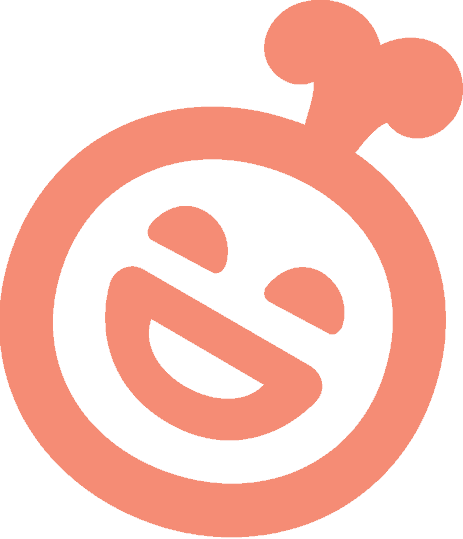 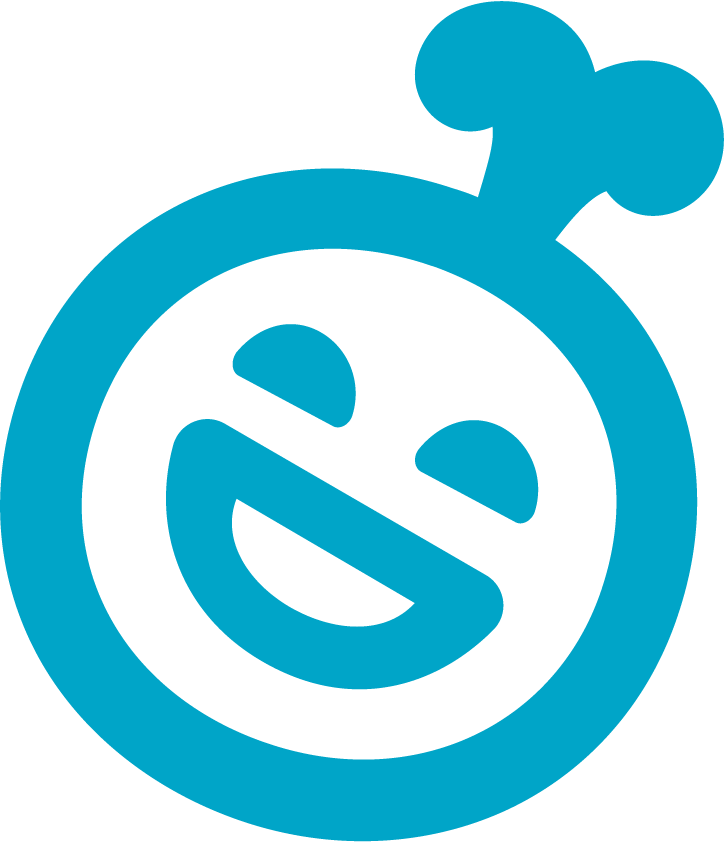 AIKA	Perjantai 7.5.2021 klo12.30 -13.30PAIKKA	Teams (toimitamme linkin ilmoittautuneille viikkoa ennen koulutusta)Mitä on ruokakasvatus? Olenko minä ruokakasvattaja? Millainen on ruokakasvatusta tukeva ympäristö? Mitä tarkoittaa lapsilähtöinen ruokakasvatus?Tervetuloa tutustumaan uuteen Neuvokas perhe- ruokakasvatuksen verkkopalveluun varhaiskasvatuksen ammattilaisille. Neuvokas perhe ruokakasvattaja on käyttäjälähtöinen verkkopalvelu, joka sisältää työkaluja, tietoa, koulutusta ja konkreettisen ideapankin ruokakasvatuksen toteuttamisen tueksi varhaiskasvatuksessa. Lisäksi Neuvokas perhe tarjoaa materiaalia itsestä huolehtimiseen ja arjen taitojen teemoihin (lepo, ravinto, liikunta, ruutuaika). www.neuvokasperhe.fi KOHDERYHMÄ	Varhaiskasvatuksen ammattilaiset.KOULUTUKSEN TAVOITE	Tutustua ja saada konkreettisia työvälineitä lasten ruokakasvatukseen sekä perheiden kanssa tehtävään yhteistyöhön. Lisäksi esittelemme Neuvokas perhe materiaaleja liikkumisen, levon ja ruutuajan teemoihin.KOULUTTAJAT	Varhaiskasvatuksen opettajat Taina Sainio ja Anne Kuusisto, Sydänliiton Neuvokas perhe.Ilmoittautuminen 4.5.2021 mennessäTiedustelut: anne.kuusisto@sydanliitto.fi